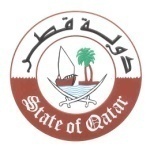 الدورة الثامنة والعشرون للفريق العامل المعني بالاستعراض الدوري الشامل 28th Session of the UPR Working Groupاستعراض التقرير الوطني لسري لانكاReview of Sri Lanka    كلمة وفد دولة قطريلقيهاسعادة السفير/ علي خلفان المنصوري المنـــدوب الدائــــم  H.E. Ambassador Ali Khalfan AL-MANSOURIPermanent Representativeجنيف، 15 نوفمبر 2017م السيد الرئيس،بداية نود الترحيب بوفد سري لانكا ونشكرهم على العرض القيم عن حالة أوضاع حقوق الانسان في البلاد والردود التي قدموها في جلسة اليوم.بعد اطلاعنا على التقرير الوطني، نشيد بجهود حكومة سري لانكا   المتواصلة في وضع وتنفيذ البرامج والسياسات الرامية الى حماية وتعزيز حقوق الانسان، ومن ابرزها خطة العمل الوطنية لحقوق الانسان 2017-2021، والخطة الاستراتيجية بشأن الإتجار بالبشر. كما نرحب بالمصادقة على اتفاقية حقوق الاشخاص ذوي الإعاقة، والتوقيع على الاتفاقية الدولية لحماية جميع الأشخاص من الاختفاء القسري.ويود وفد بلادي ان يتقدم بالتوصيتين التاليتين : مواصلة الجهود الرامية لتعزيز المصالحة الوطنية وضمان تحقيق العدالة الانتقالية. متابعة الجهود لمكافحة الاتجار بالبشر، وتوفير جميع المتطلبات اللازمة لضمان نجاح تنفيذ الخطة الاستراتيجية بهذا الشأن. وشكراً السيد الرئيس.  